                                                Р Е Ш Е Н И Е  Об отмене решения №37 от 18.04.2016г «Об утверждении Положения о представлении депутатами Совета   сельского поселения Арслановский  сельсовет муниципального района Буздякский район Республики Башкортостан сведений о доходах,расходах,об имуществе и обязательствах имущественного характера»      В соответствии с Законом Республики Башкортостан № 517-з от 06.07.2017г , Совет сельского поселения Арслановский сельсовет муниципального района  Буздякский район Республики Башкортостан  РЕШИЛ: 1.  Отменить решение №37 от 18.04.2016г «Об утверждении Положения о представлении депутатами Совета   сельского поселения Арслановский  сельсовет муниципального района Буздякский район Республики Башкортостан сведений о доходах, расходах, об имуществе и обязательствах имущественного характера».2.   Настоящее решение вступает в силу с момента подписания.3.   Обнародовать данное Решение  путем размещения в сети общего доступа «Интернет» на официальном сайте  и на информационном стенде http://арслановский.рф/ Совета и Администрации  сельского поселения Арслановский сельсовет муниципального района Буздякский район Республики Башкортостан. Председатель Совета сельского поселения Арслановский сельсовет муниципального района  Буздякский район  Республики Башкортостан                                      И.Н.Зиннатуллина                                             №91  «15» сентября 2017 годаБашҡортостан Республикаhы Бүздəк районымуниципаль районынынАрыслан ауыл советыауыл билəмəhе Советы452722, Иске Богазы ауылы Үзәк урамы,53/3 тел. 2-91-83, 2-93-30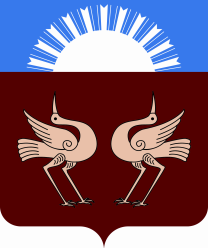 Республика Башкортостан  Совет сельского поселения Арслановский  сельсовет муниципального района Буздякский район452722, с.Старые БогадыУл Центральная, 53/3тел. 2-91-83, 2-93-30